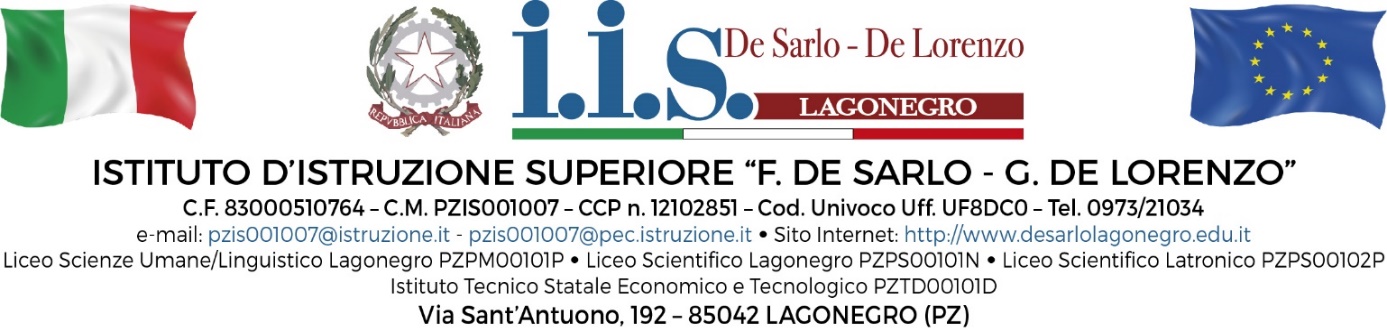 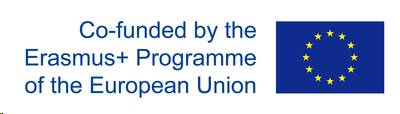 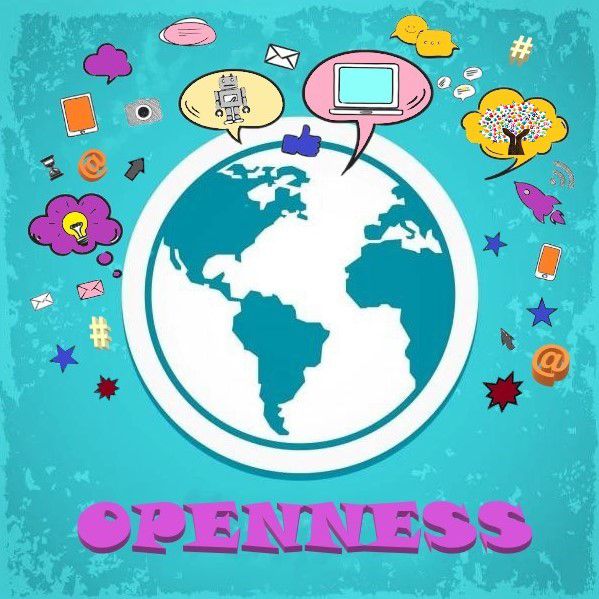 Erasmus+ learning programme provided by the invited expertTimetableFull name:Walther Rahbek MortensenQualifications:Mathematics – Business Economy – Marketing – Social ScienceMonday 13 November 2023Monday 13 November 2023TimingActivities with students 9:00-10:005 A CAT  ”Geometry used for a rescue operation at sea” 1. Theoretic lecture on basic geometric formulas used in surveyor problems in land and at sea (30 min) 2. Vocabolaries – main words and expressions used in geometry (paper hand-out) (10 min)                                                               Proff. DI NUBILA/QUINTIERO10:00-11:003 C SIA  ”Build your own web site” 1. Theoretic lecture on basic website production (20 min) 2. Vocabolaries – group work (students of three) – ”Which words are the most used on websites in English?” (30 min)                 Prof.ssa DIOVISALVI 11:00-12:003 A CAT  ”Geometry used for a rescue operation at sea” Theoretic lecture on basic geometric formulas used in surveyor problems in land and at sea (20 min) Vocabolaries – main words and expressions used in geometry (paper hand-out) (10 min)                     Prof.ssa CARLOMAGNO Tuesday 14 November 2023Tuesday 14 November 2023TimingActivities with students 9:00-10:005 A CAT Cooperate Learning (CL): Groups of three students. Present the formulas to each other – explain in English (15 min) ”Rescuing Giorgio at sea” Case intro (10 min)                                                                    Prof. DI NUBILA10:00-11:003 A CAT Cooperate Learning (CL): Groups of two students. Present the formulas to each other – explain in English (15 min) ”Rescuing Giorgio at sea” Case intro (10 min)                                                                      Prof. TOTARO11:00-12:004B AFM /4C SIA    ”Start your own company” Presenting the BMC model and watching Youtube video (30 min) Vocabolaries – group work (students of four) – ”Which words are the most used on Business economics?” (20 min)                                                                                         Prof.ssa COLOMBOWednesday 15 November 2023Wednesday 15 November 2023TimingActivities with students 9:00-10:003 A CAT Group work (3 persons) – how will you solve this rescue operation from a geometrical, practical and ethical angle? (30-60 min)                                                 Prof. TOTARO10:00-11:004B AFM /4C SIA    Discussion in class (30 min) Brainstorming: Each student think of your own business idea (10 min) – yellow post-it stickers Teacher collect stickers and group after thematics. Formation of groups (10 min)                 Proff. BITORZOLI/D’ALESSANDRO11:00-12:003 C SIA   Discussion in class (10 min) 4. Search on the internet. Find two examples of GOOD websites and two of BAD websites. Explain why! (30 min)         Prof.ssa D’ALESSANDROThursday 16 November 2023Thursday 16 November 2023TimingActivities with students 9:00-10:005 A CAT Group work (3 persons) – how will you solve this rescue operation from a geometrical, practical and ethical angle? (30-60 min) Presentation – each group present their conclusions for the class – in English (45 min)                               Prof. PETILLO10:00-11:004B AFM /4C SIA    Define your management team. Who will fill out which roles (Theory about role models etc. In organizations)                                                       Prof.sse MASSITTI / D’ALESSADRO11:00-12:004B AFM /4C SIA    Presentation (one person per group present)                                                Proff. D’ALESSANDRO/FUSCALDOFriday 17 November 2023Friday 17 November 2023TimingActivities  with students 9:00-10:003 A CAT   Presentation – each group present their conclusions for the class – in English (45 min)                                                                      Prof. TOTARO10:00-11:004B AFM /4C SIA    ”Population growth and pollution?” Presentation on the UN report on population growth (20 min) Students will read the conclusions in the report (individual work) (10 min) 3. In groups of 4 students: Discuss the UN report – what do you think? (20 min) 4. Presentation (one person per group present)               Proff. FORASTIERE/CORSARO11:00-12:003 C SIA  Make your own web site content (groups with three students). Describe how you want to design, build and present the user interface (60 min)                        Prof. TROTTA VITOSaturday 18 November 2023Saturday 18 November 2023TimingActivities with students9:00-10:005 A CAT   Discussion in class: This theory, geometry – where can we use it in real life? What are your plans for the future?                                                                  Prof. DI NUBILA 10:00-11:004B AFM /4C SIA    Statistics on the workforce and unemployment is presented (Italy and Denmark) (10 min) 6. How to make regression in Excel (20 min) 7. Data processing in Excel (students on their own computers) (30 min) 8. Forecasting is it possible? Class discussion.           Proff. FORASTIERE/FUSCALDO11:00-12:003 C SIA Presentation in class (30 min)                                                            Prof.ssa DIOVISALVI12:00-13:003 A CAT Discussion in class: This theory, geometry – where can we use it in real life? What are your plans for the future?                                                                                 Prof.ssa D’AVERSA